EXPLANATORY REPORT OF THE ACTIVITY PERFORMEDThe publisher .................................... beneficiary of the grant for the translation of literary works and Non-fiction works originally written in Catalan and Occitan (in its Aranese variety) awarded by the Institut Ramon Llull, confirms that it has published the translation into (language) .................... of the work ......................... of the author ............. on date (year) .... ............ The translation was done by ..................... (translator's name). The publisher ................... has paid a total of ...................... € to the translator for all his / her fees for translation and thus complies with the purpose and objectives of the subsidized activity.Signature of the legal / editorial representativeinstitut ramon llull / avinguda diagonal 373 / 08008 barcelona / tel. (+34) 93 467 8000 / fax (+34) 93 467 8006 / irl@llull.cat / www.llull.cat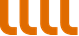 